+If anyone wants a virtual copy of the bulletin, please email Canon Joe to give permission. This is to comply with GDPR regulations.You can still follow live streaming of Mass at the Diocesan Facebook page - https://www.facebook.com/wrexhamdiocese/MassWhen people come into Church, they must first wash their hands.People MUST stay 2m apart (unless from the same household).Face masks are mandatory unless you are exempt from wearing one.The maximum number permitted at Mass will be 35 at each Church due to social distancing rules. Canon recommends you ring him up to let him know if and when you will be attending Mass.Mass will be much shorter than usual – there will still be Readings & Bidding Prayers (with extra hygiene rules in place) but no singing, and Communion will be given out at the end of Mass.We STILL need MORE STEWARDS AND CLEANERS as these are needed before and after EVERY MASSPlease Pray For:-Rosemarie Bowden who died on Sunday, her requiem Mass will be at 12pm at CQ on Wednesday 30th at 12pm.Catherine Doyle, who is recovering in Ellesmere Port Rehabilitation Unit following a fall.All the sick of the Parish.The Curriculum and Assessment (Wales) Bill – If you are against the proposed changes to the school curriculum wrt Relationship, Sex & Religious Education, go to http://catholiceducation.org.uk/welshparents for a template to write to your MSs.SVP Annual Christmas Tree Collection. “Thank-You” for all your generous support – presents have now been distributed.Christmas Raffle – Thanks to everyone who participated – we raised £230.  It was drawn after Mass last Wednesday. There is a list of prizes and winners in both Churches.  See a steward to arrange collection if you are lucky enough to have won a prize!!Canon Joe would like to take the opportunity to wish all the parishioners a Very Happy Christmas, and to thank all those who have helped prepare the Church this year for the Christmas Celebrations. 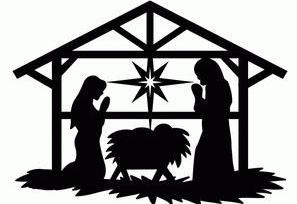 Crib Offerings this year will be donated to the Friends of the Holy Land.		Collections for Church Funds:Total collections for the weekend 12th/13th December were: CQ £56.62, Gift Aid £199, Sea Sunday £109.73, QF £75.76, Gift Aid £26, Sea Sunday £44.83Please consider giving your offertory collection in a Gift Aid envelope if you pay tax (a higher rate tax payer can obtain a further 20% tax relief).  You may wish to set up a Standing Order to give your donations regularly – please contact Canon Joe for bank details.Items for the bulletin: to Ann Payton by Weds evening please, tel 01244 821010 or e-mail ann.dragonden@btinternet.com